Name:						Striking Tennis TestMatching: Label the picture with the correct skill cue.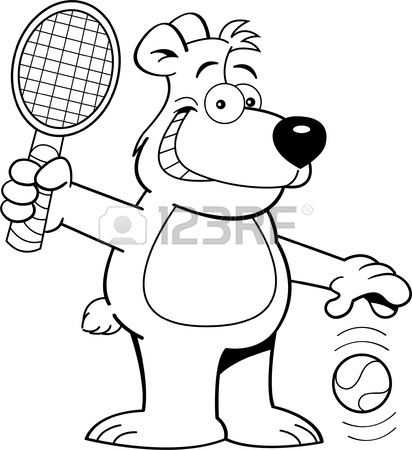 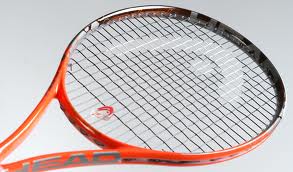 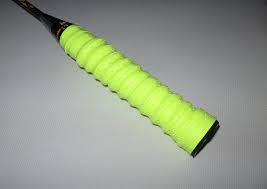 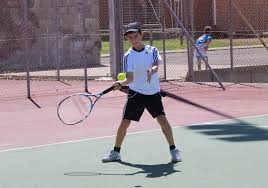 Label the Tennis Court Parts:Short Answer: Please use the back of the paper to answer the question (if needed)